Afhaalmenu’s kerst 2016Menu 1Wiener schnitzel               geserveerd met zigeuner- of jägersausGebakken aardappelenAardappelkrokettenOvenschotelDiverse soorten rauwkostAfhaalmenu’s kerst 2016Menu 2Varkenshaas met roomsausGebakken aardappelenAardappelkrokettenOvenschotelDiverse soorten rauwkost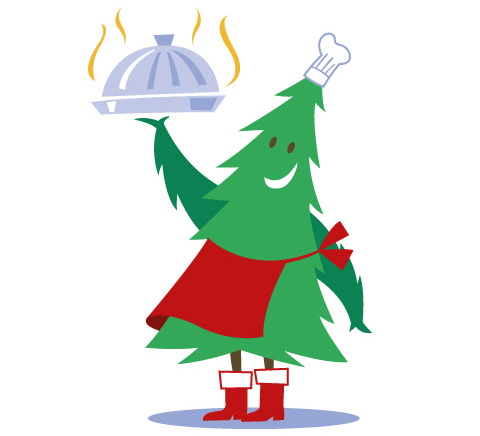 Afhaalmenu’s kerst 2016Menu 3Kalkoenenbout                              in een heerlijke saus          Gebakken aardappelenAardappelkrokettenOvenschotelDiverse soorten rauwkostOm teleurstelling te voorkomen, graag vroegtijdig de menu’s doorgeven.Restaurant ‘De Palm’Ter Apelkanaal Oost 1149563 RE Ter Apelkanaal0599 – 413228www.restaurantdepalm.nl